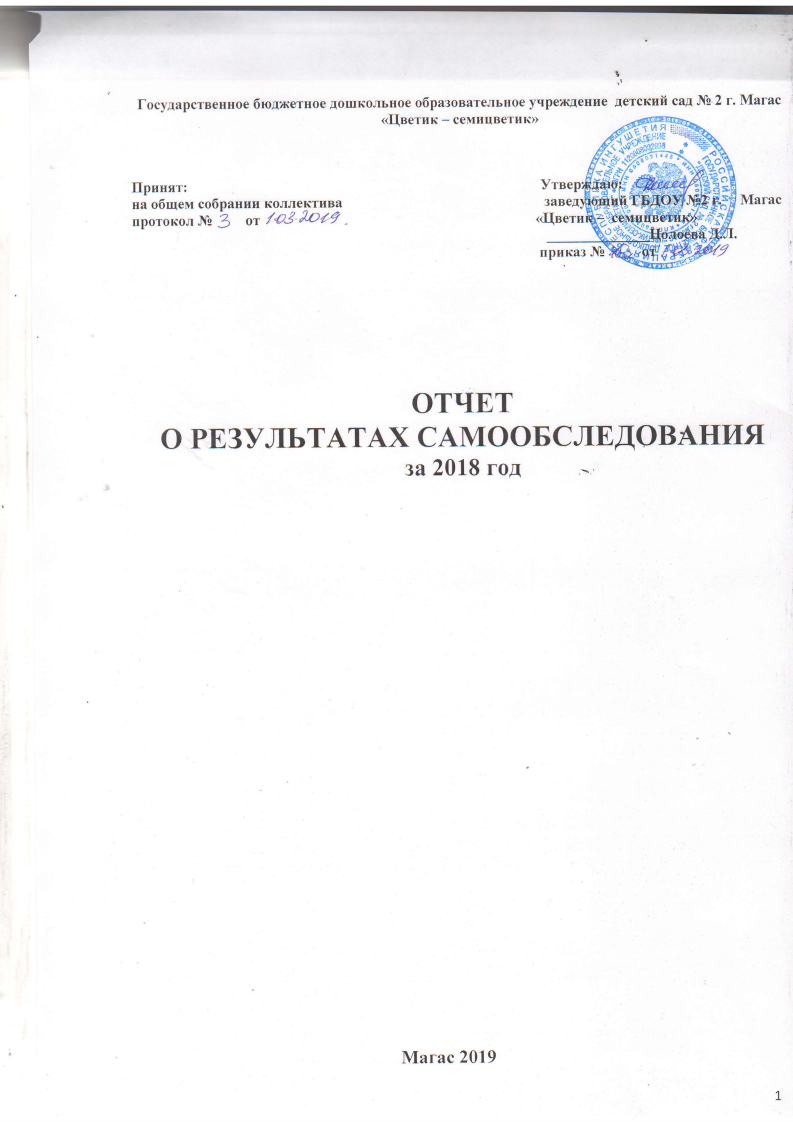                                                           СОДЕРЖАНИЕ                                                                              ВведениеДанное самообследование проводилось в соответствии с Порядком о проведении самообследования образовательной организации, утвержденного приказом Министерства образования и науки Российской Федерации от 14.06.2013г. № 462 «Об утверждении Порядка проведения самообследования образовательной организации». Целями проведения самообследования являются обеспечение доступности и открытости информации о деятельности организации, а также подготовка отчета о результатах самообследования. При составлении отчета по результатам самообследования деятельности ГБДОУ д/с № 2 г Магас «Цветик – семицветик» 2018 год /организация внутренней системы оценки качества деятельности/ рабочая группа руководствовалась действующими нормативно-правовыми документами: - Приказом Министерства образования и науки Российской Федерации (Минобрнауки России) от 10 декабря 2013 г. N 1324 г. Москва "Об утверждении Порядка проведения самообследования образовательной организацией"; - Приказом Министерства образования и науки Российской Федерации (Минобрнауки России) от 14 июня 2013 г. N 462 г. Москва "Об утверждении показателей деятельности образовательной организации, подлежащей самообследованию";- Устав ГБДОУ;- Образовательная программа дошкольного образования ГБДОУ;- Учитывала пожелания участников образовательных отношений и рекомендации контролирующих организаций.Основная частьОбщая характеристика ГБДОУТип учреждения: Государственное бюджетное  дошкольное образовательное учреждение. Вид учреждения: общеразвивающего вида. Место нахождения ДОУ: Республика Ингушетия, город Магас, улица Д. Мальсагова № 45.Почтовый адрес ДОУ: 386001, Республика Ингушетия, город Магас, улица Д. Мальсагова № 45.Учредитель: Министерство образования и науки Республики ИнгушетияЭлектронная почта: dou2magas@yandex.ruИнформационный сайт ДОУ: http://7cvetri.ru/Год постройки здания: 2013  Лицензия на право ведения образовательной деятельности: серия 06 Л 01 № 0000186, выдана Министерством образования и науки РИ (срок действия лицензии – бессрочно). Руководитель ДОУ: Цолоева Долотхан Лахановна Заместитель заведующего по ВМР:Алмазова Фариза Башировна Заместитель заведующего по АХЧ:Киев Жамиль ХаджибикаровичРежим работы: понедельник, вторник, среда, четверг, пятница - с 7.00до 19.00 cуббота, воскресенье, праздничные дни – выходные.Организация питания: 3-х разовое: завтрак,  обед, полдник с включением блюд ужина.Структура и количество групп:ДОУ функционируют 6  групп общеразвивающей направленности для детей в возрасте от 3до 7 лет.Общее количество воспитанников – 160 человек. Анализ образовательной деятельности1.Цель деятельности ГБДОУ № 2 г. Магас «Цветик – семицветик»Обеспечение равенства возможностей для каждого ребенка в получении качественного общедоступного и бесплатного дошкольного образования /ФГОС ДО п. 1.5, 2.4/.Создание условий, обеспечивающих возможности для позитивной социализации и всестороннего развития воспитанников в адекватных их возрасту детских видах деятельности, заложив основы физически и психологически здоровой, всесторонне развитой и активной личности в соответствии с индивидуальными особенностями и склонностями, формирование предпосылок учебной деятельности, необходимых для успешной адаптации выпускников при переходе на ступень начального общего образования.Основные задачи:охрана жизни и укрепление физического и психического здоровья детей;создание благоприятных условий развития детей в соответствии с их возрастными и индивидуальными особенностями и склонностями развития способностей и творческого потенциала каждого ребенка как субъекта отношений с самим собой, другими детьми, взрослыми и миром;формирование общей культуры личности воспитанников, развитие их социальных, нравственных, эстетических, интеллектуальных, физических качеств, инициативности, самостоятельности ребенка;формирование предпосылок учебной деятельности.ГБДОУ реализуют  следующие образовательные программы дошкольного образования:«Основная образовательная программа дошкольного образования»«Рабочие программы», разработанные для каждой возрастной группы«Рабочая программа музыкального руководителя» для всех возрастных группДополнительные образовательные программы:Пензулаева Л.И,«Физическая культура в детском саду»;«Основы безопасности детей дошкольного возраста» под ред. Р.Б.  Стеркиной;                               «Ритмическая мозаика» А.И.Буренина;«Ладушки» (Каплунова И.М., Новоскольцева И.А.);«Азбука общения» Л.М. Шипицина, О.В. Защиринская;«Программа развития речи дошкольников»О.С. Ушакова;В.А. Шипунова «Детская безопасность»;Н.С. Голицына «ОБЖ для младших дошкольников»;«Музыка для дошкольников». О.П. Радынова.В ДОУ функционируют 6 групп. Из них: 6 групп для детей от 3 до 7 лет общеразвивающей направленности. Промежуточная и итоговая аттестация детей в ДОУ не проводится. Образовательные программы осваиваются в ДОУ очно через следующие формы обучения (организации детской деятельности):– непрерывно организованная образовательная деятельность;– совместная образовательная деятельность, осуществляемая в ходе режимных моментов;– самостоятельная деятельность детей.Условия для индивидуальной работы с воспитанникамиНеобходимым условием реализации основной образовательной программы является учет индивидуальных результатов воспитанников в освоении программного содержания путем проведения комплексного психолого-педагогического обследования каждого ребенка педагогами группы. Обследование проводятся два раза в год (в сентябре и мае). Фиксация результатов обследования проводится путем занесения данных в специальные формы педагогического мониторинга.Результаты обследования используются для решения следующих образовательных задач:оптимизации работы педагогов с группой детей.индивидуализации образования (поддержки ребенка, построения его индивидуального образовательного маршрута и индивидуального учебного плана).На основании результатов диагностики развития воспитанников, полученных в ходе проведенных педагогами ДОУ обследований, по решению Педагогического совета ДОУ, с целью установления равного доступа к полноценному образованию различным категориям воспитанников,  в соответствии с их способностями, индивидуальными склонностями и потребностями, а также для создания условий для развития потенциала одаренных воспитанников, педагогами ДОУ разрабатываются индивидуальные учебные планы. Педагог - психолог осуществляет психолого-педагогическое сопровождение образовательного процесса.Условия осуществления образовательного процесса. Организация развивающей предметно пространственной среды образовательного учрежденияучреждении созданы условия, обеспечивающие физическое, социально-коммуникативное, познавательное, речевое, художественно-эстетическое развитие детей. Имеется необходимое программно-методическое оснащение воспитательно-образовательного процесса, наглядные пособия и игрушки для организации различных видов деятельности ребенка (игровой, продуктивной, познавательно- исследовательской, коммуникативной, трудовой, музыкально-художественной, двигательной). Педагоги широко используют результаты детского творчества в организации игровой деятельности и оформлении интерьера детского сада. Создаются условия для комфортного пребывания воспитанников, обеспечивающие охрану и укрепление физического и психологического здоровья воспитанников. При организации развивающей среды педагоги учитывают индивидуальные особенности каждого ребенка, его интересы и возможности. В учреждении оборудован музыкальный зал. Образовательный процесс регламентируется перспективными и календарными планами, разрабатываемыми в соответствии с возрастом детей, основными направлениями их развития и спецификой дошкольного образования, с учетом гигиенических требований к максимальной нагрузке на детей дошкольного возраста в организованных формах обучения. Образовательная программа осваивается в образовательном учреждении очно, через следующие формы организации деятельности ребенка:совместная деятельность педагога и ребенка в игровой ситуации;совместная деятельность педагога и ребенка в ходе организованной образовательной деятельности;самостоятельная деятельность детей.Создание условий для развития творческих способностей и интересов воспитанниковтечение года в ДОУ проводится ряд конкурсов, соревнований, концертов, выставок и других мероприятий с целью раскрытия творческих способностей воспитанников ДОУ. Направленность данных мероприятий и сроки их проведения отражены в основной образовательных программе,  реализуемой в ДОУ.  Фотоматериалы по итогам проведения данных мероприятий размещаются на официальном сайте ДОУ. Воспитанники детского сада участвуют в различных конкурсах и соревнованиях различного уровня. Данные о результативности участия воспитанников в конкурсах представлены на официальном сайте ДОУ в разделе: "Наши успехи".Создание условий для охраны и укрепление здоровья воспитанниковОдной из основных задач ДОУ является охрана и укрепление здоровья детей. Большое внимание уделяется созданию здоровьесберегающей среды в детском саду:Рациональный режим дня, построенный с учетом возрастных и индивидуальных особенностей детей, физической и умственной работоспособности;Оптимальный двигательный режим;Различные формы закаливания (воздушные ванны после сна, бодрящая гимнастика, «дорожка здоровья», солнечные и воздушные ванны летом);Обеспечение благоприятной гигиенической обстановки;Обеспечение условий для социально-психологического благополучия ребенка;Проектирование физкультурно-игровой среды с целью оздоровления и физического развития детей.Для организации физкультурно-оздоровительной работы имеются медицинский и процедурный кабинеты, музыкальный, физкультурный зал. Общее санитарное состояние ДОУ, световой, воздушно-тепловой режим соответствуют требованиям. Осуществляется административный и медицинский контроль по вопросам охраны и укрепления здоровья детей.Забота о здоровье воспитанниковПедагоги ГБДОУ озабоченны сохранением и укреплением здоровья своих воспитанников. Поэтому постоянно происходит обмен опытом, знакомство с современными здоровьесберегающими технологиями.В течение года в ГБДОУ регулярно проводятся закаливающие процедуры, точечный массаж, оздоровительный бег, дыхательная гимнастика, воздушные ванны; кварцевание групп.Каждый год наблюдается снижение уровня заболеваемости детей.Основные формы взаимодействие с родителями воспитанниковАнализ системы управления деятельностью ГБДОУФормы самоуправления ДОУ:Общее собрание работников ОУПедагогический советСовет родителей воспитанниковРуководство ДОУ осуществляется в соответствии с Уставом дошкольного учреждения, Законом об образовании в Российской Федерации №273-ФЗ от 29.12.2012, законодательством	РФ,	Конвенцией	о правах ребенка.Организационная структура управления детским садом представляет собой совокупность всех органов с присущими им функциями. На первом уровне управления находится заведующий детским садом, который осуществляет руководство и контроль за деятельностью всех структур, а также органы самоуправления ДОУ: Педагогический совет и Общее собрание работников ГБДОУ. Заведующий выполняет свои функции  в соответствии  с должностной инструкцией. Указания и распоряжения заведующего обязательны	для всех участников воспитательно-образовательного	процесса.На втором уровне  управление осуществляют заместитель заведующего по ВМР, заместитель заведующего по  АХЧ,  которым делегированы полномочия через соподчинение и взаимодействие с соответствующими объектами управления. На этом уровне заведующий осуществляет непосредственную и опосредованную реализацию управленческих решений через распределение обязанностей между административными работниками с учетом их подготовки, опыта, а также структуры дошкольного учреждения.Третий	уровень	управления	осуществляют	воспитатели,	музыкальныйруководитель, инструктор по физической культуре, педагог-психолог, младший обслуживающий персонал.На этом уровне объектами  управления  являются дети и их родители.Управление Образовательным учреждением осуществляется в соответствии с действующим законодательством	и  Уставом ДОУ.	Управление ДОУ	строится	на	принципах	единоначалия и коллегиальности.Единоличным исполнительным органом Образовательного учреждения является руководитель Образовательного учреждения - заведующий Образовательным учреждением.Коллегиальными органами управления Образовательным учреждением являются:Общее собрание работников ДОУ, (далее-  Общее	собрание),Педагогический совет образовательного учреждения (далее - Педагогический совет). В детском саду соблюдаются социальные гарантии участников воспитательно – образовательного процесса. Реализуется возможность участия в управлении всех участников. В целях учета мнения родителей (законных представителей) воспитанников и педагогических работников по вопросам управления детским садом и при принятии им локальных нормативных актов, затрагивающих их права и законные интересы, по инициативе родителей (законных представителей) воспитанников и педагогических работников в ГБДОУ создан Совет родителей (законных представителей) воспитанников. Педагогический коллектив ГБДОУ активно внедряет в образовательный процесс метод проектной деятельности, который позволяет максимально привлечь к взаимодействию родителей воспитанников детского сада.целях эффективного развития кадрового потенциала, широко применялся метод взаимоконтроля и метод повышения квалификации кадров за счет использования внутреннего резерва.По вопросу эффективности управления следует отметить:-эффективность системы взаимодействия всех участников образовательного процесса; - компетентность в современных вопросах образования всех участников образовательного процесса;-эффективность системы развития кадрового потенциала, системы мониторинга, планирования, контроля; - совершенствование материально-технического оснащения.Анализ содержания и качество подготовки воспитанников ДОУСистема педагогического мониторинга на конец 2017-2018 учебного годаосуществляется в форме педагогической диагностики и обеспечивает комплексный подход к оценке индивидуальных достижений детей, позволяет осуществлять оценку динамики их достижений в соответствии с реализуемой образовательной программой ДОУ по пяти образовательным областям: речевой, социально-коммуникативной, познавательной, физической, художественно-эстетической.Результаты мониторинга показали на конец учебного года по всем группам средний уровень развития – это 80 % от общего числа воспитанников, 20% приходится на высокий и низкий уровень: 17% и 3% соответственно.Система педагогического мониторинга на сентябрь 2018 годаНа	начало	учебного	года	педагогические	наблюдения	показали	восновном	средний	уровень	развития	воспитанниковпо всем пяти областям 79% - средний уровень от общего числа воспитанников, 15%- высокий уровень и низкий уровень- 6%. По результатам мониторинга были сделаны следующие выводы:-  особое внимание  уделить речевому и  физическому развитию.  - с целью индивидуализации обучения и воспитания составлять  индивидуальный маршрут развития ребенка, наладить связь со специалистами республиканской ПМПК, проводить разъяснительную работу с родителями с целью улучшения освоения программы и развития интегративных качеств. Проводя мониторинг процесса адаптации вновь прибывших воспитанников можно отметить, адаптация в младшей группе прошла достаточно быстро, в легкой форме, что говорит о  профессионализме педагогов.Воспитанники ДОУ принимали участие во Всероссийском конкурсе рисунка и прикладного творчества « Моя Родина – 2018», где заняли призовые места. В 2017- 2018  учебном году прошли такие мероприятия, как:Традиционные музыкальные и физкультурные праздники: «Золотая осень», «Новогодний карнавал», «Мой папа и я – лучшие друзья», «Мамочка, любимая моя», «День Победы», «Выпускные балы»Массовые гуляния «Прощание с елочкой», персональные и групповые выставки детского творчества: «Моя мама - рукодельница», «День космонавтики».Тематические дни к государственным и календарным праздникам.Традиционными стали общесадовские недели: «Изучаем ПДД», «Неделя родного языка», «Неделя здоровья».Летняя оздоровительная кампания    В 2018 году проходила в июне и августе, в июле детский сад был закрыт на профилактику. На достаточно высоком уровне, для каждой возрастной группы был создан план по закаливанию и оздоровительным мероприятиям, учитывались индивидуальные особенности каждого ребенка, проводились тематические недели по всем видам деятельности, профилактическая работа по заболеваниям и ПДД с родителями.По итогам летней оздоровительной кампании был проведен педагогический совет.Сохранение и развитие кадрового потенциалаКадровый состав учреждения:Характеристика педагогических кадров в ГБДОУПрофессиональная компетентность педагоговНа начало 2017 - 2018 учебного  года все педагоги прошли курсы повышения квалификации на базе ИПКРО РИ.В течение года проводились педагогические советы по темам: «Итоги ЛОК и задачи на новый учебный год».«Совершенствование речевого развития  детей посредством игровых технологий в условиях реализации ФГОС ДО».«Здоровьесберегающие технологии».«Итоговый педсовет».Работа с кадрами была направлена на формирование творческого коллектива единомышленников. Концептуальные идеи, заложенные в ФГОС ДО, Программе развития  требуют от педагогического коллектива высокого уровня профессионального мастерства. В связи с этим была организована следующая работа: совместное обсуждение и определение генеральных линий развития дошкольного учреждения; создание творческих групп, разрабатывающих отдельные аспекты совершенствования педагогического процесса; изучение, обобщение и внедрение ФГОС ДО. Проводимая по этому направлению работа способствовала существенному росту уровня профессиональной компетентности педагогов. Педагоги	ДОУ	активно использует	в	своей	работе	современныеобразовательные технологии: здоровьесберегающие, технологию проектирования, информационно- коммуникативные, проблемно-игровые, интерактивные, детский дизайн. Развитие кадрового потенциала ДОУ осуществляется в следующих направлениях: - повышение квалификации руководящих и педагогических работников на базе учебных заведений, реализующих программы дополнительного профессионального образования, - аттестация руководящих и педагогических работников, - профессиональная переподготовка на базе специальных учебных заведений, - заочное обучение в средних и высших учебных заведениях, - внутренне  обучение педагогов; - самообразование; - участие педагогов в методических мероприятиях на уровне ДОУ, города, республики (в семинарах, конференциях, консультациях, лекциях); - профессиональное взаимодействие посредством социальных сетей.Данные о результативности участия педагогов ДОУ в конкурсах, методических объединениях и т.п. представлены на официальном сайте ДОУ .Результаты административного контроля в соответствии с годовымпланом по выполнению годовых задачКонтроль проводился по следующим направлениям:Тематический контроль:-  «Выполнение программных требований по разделу «Речевое развитие»- «Эффективность работы по организации самостоятельной познавательно – исследовательской                                      деятельности детей»Оперативный, предупредительный и выборочный  контроль по темам:- «Готовность групп к новому учебному году. Безопасность жизнедеятельности детей»-  «Проверка календарных планов воспитателей» - «Организация питания в группах»- «Проведение занятий»- «Организация занятий познавательно-речевого цикла».- «Организация двигательного режима на прогулке».- «Развитие ребенка в рисовании, лепке, аппликации».- «Проверка календарных планов»- «Организация и эффективность хозяйственно-бытового труда детей»- «Организация наблюдений в природе»- Контроль  деятельности музыкального руководителя.- «Карта анализа праздничного мероприятия».Также в течении года были осуществлены следующие виды мониторинга:Мониторинг достижения детьми планируемых промежуточных и итоговых (для детей подготовительных к школе групп) результатов освоения основной общеобразовательной программыМониторинг состояния здоровья детей  и результативность  проведенных оздоровительных мероприятий.Анализ качества учебно-методического обеспеченияВоспитательно-образовательный процесс в ДОУ выстроен на основе основной образовательной программы дошкольного образования (в группах  общеразвивающей направленности), методик и образовательных технологий, обеспечивающих развитие детей по ведущим направлением развития: физическое, познавательное, речевое, социально-коммуникативное, художественно-эстетическое.В детском саду существует библиотечный фонд методической и справочной литературы по вопросам воспитания и развития детей дошкольного возраста, состоящий из печатных изданий, отраслевых журналов, дидактических пособий. В детском саду имеется медиотека ЭОР (лицензионных и созданных педагогами ДОУ), аудио и медиотека музыкальных и художественных произведений для детей дошкольного возраста.Совершенствование образовательного пространства, развитие материально-технической базыГод постройки ДОУ - 2013.Площадь внутренней  территории  6000 -  кв.мКоличество оборудованных площадок для прогулок - 4Общая площадь здания - 1341 м2Игровые комнаты - 6Отдельных спальных помещений - 5Медицинский кабинет - 1Музыкальный зал  - 1Кухонный блок - 1Кабинет заведующего - 1Прачечная -1Кабинет завхоза - 1Методический кабинет - 1Одним из условий управления качеством образования является совершенствование материально-технической базы ГБДОУ. Для обеспечения жизнедеятельности учреждения в ГБДОУ имеется необходимая материально-техническая база.ГБДОУ находится в типовом здании, имеющем индивидуальное  отопление, водоснабжение, канализацию, вентиляцию.  Имеются музыкальный зал, методический кабинет, административно- хозяйственный блок, 6 групповых помещений, 5 спален. Медицинский блок состоит из медицинского кабинета и изолятора. Пищеблок состоит из кухни и складских помещений. Материально-техническая база в удовлетворительном состоянии.Территория ГБДОУ ограждена металлическим забором по всему периметру. Имеются игровые площадки для каждой возрастной группы. В ГБДОУ установлена автоматическая пожарная сигнализация и домофон.Постоянно в ГБДОУ много делается для организации и совершенствования образовательного пространства групп. Педагоги  ДОУ постоянно совершенствуют  предметно-пространственную  среду групп, выделяют зоны с учетом современных рекомендаций по планированию. Пространственно-предметная развивающая среда групп разделена на центры с учетом гендерного подхода и в соответствии с принципом гибкого зонирования. Размещение оборудования организовано таким образом, что позволяет детям в соответствии со своими интересами и желаниями свободно заниматься, не мешая друг другу с учетом развития детей.В ДОУ ежегодно проводится косметический ремонт помещений за счет бюджетного финансирования. Коллектив ГБДОУ совместно с родительской общественностью ежегодно благоустраивает участки своих групп и учреждения в целом.Хозяйственное сопровождение образовательного процесса осуществлялось без перебоев. Весь товар сертифицирован. Оформление отчетной документации по инвентарному учету, списанию материальных ценностей проходило своевременно, согласно плану бухгалтерии и локальным документам. Таким образом, работа административно – хозяйственной службы оценивается удовлетворительно.Администрация ГБДОУ постоянно работает  над совершенствованием системы управления, активизирует  работу по  поиску новых форм стимулирования успешной профессиональной деятельности и работы детского сада в  современных условиях.В этом учебном году в ГБДОУ рабочей группой были усовершенствованы  «Критерии оценки качества работы педагогов». В ГБДОУ своевременно проводились все виды инструктажей по охране труда на рабочем месте.Регулярно   администрация поздравляет юбиляров, именинников, организовывает совместные дни отдыха.Финансово-экономическая деятельность ГБДОУДеятельность ГБДОУ финансируется за счет 2 источников:-субсидии на выполнение государственного задания; -субсидии на иные цели.Государственное задание на 2017 год ГБДОУ выполнило на 100 %. Своевременно размещается информация по плановым и фактическим показателям учреждения на сайте www/bus.gov.ru и сайте ГБДОУ.2017 -2018  учебном году образовательный процесс обеспечивался по факту 52 чел. / по штатному расписанию: 56,5 ед./ Вакантные ставки замещаются.Соблюдалась  ритмичность  исполнения  бюджета  по  кварталам  года.Анализ функционирования внутренней системы оценки качества образованияВ учреждении имеются:-документы, регламентирующие функционирование внутренней системы оценки качества образования;- ответственное лицо  руководства ДОУ осуществляющее организацию функционирования внутренней системы оценки качества образования;- обеспечение функционирования внутренней системы оценки качества образования и его выполнение;- информированность участников образовательных отношений о функционировании внутренней системы оценки качества образования в ДОУ;- проводимые мероприятия внутреннего контроля в рамках функционирования внутренней системы оценки качества образования;- проводимые корректирующие и предупреждающие действия в рамках функционирования внутренней системы оценки качества образования.Оценка качества работы ДОУ семьями воспитанниковС целью анализа и совершенствования качества работы ДОУ в  течении года  в детском саду проведено анкетирование родителей воспитанников по вопросу оценки качества работы ДОУ в текущем учебном году.Анкетирование проводилось дистанционно, через официальный сайт ДОУ, анкеты заполнялись родителями (законными представителями) воспитанников анонимно.Всего приняло участие в анкетировании 110 родителей (законных представителей) из 160 воспитанников, что составило 68,75 % .Результаты анкетирования:1.КАК БЫ ВЫ В ЦЕЛОМ ОЦЕНИЛИ ДОБРОЖЕЛАТЕЛЬНОСТЬ И ВЕЖЛИВОСТЬ РАБОТНИКОВ ОРГАНИЗАЦИИ?Положительно или скорее положительно   97,9 %Затрудняюсь ответить                                   2,1%Скорее нет или однозначно нет                    02.УДОВЛЕТВОРЕНЫ ЛИ ВЫ КОМПЕТЕНТНОСТЬЮ РАБОТНИКОВ ОРГАНИЗАЦИИ?Да, вполне или скорее да	90,3%Затрудняюсь ответить	        6,7%Скорее нет или однозначно нет                    03.УДОВЛЕТВОРЕНЫ ЛИ ВЫ МАТЕРИАЛЬНО-ТЕХНИЧЕСКИМ ОБЕСПЕЧЕНИЕМ ОРГАНИЗАЦИИ?Да, вполне или скорее да	80,5%Затрудняюсь ответить	      15%Скорее нет или однозначно нет                 4,5%4.УДОВЛЕТВОРЕНЫ ЛИ ВЫ КАЧЕСТВОМ ПРЕДОСТАВЛЯЕМЫХ ОБРАЗОВАТЕЛЬНЫХ УСЛУГ?5.ГОТОВЫ ЛИ ВЫ РЕКОМЕНДОВАТЬ ДАННУЮ ОРГАНИЗАЦИЮ РОДСТВЕННИКАМ И ЗНАКОМЫМ?По итогам анкетирования более 90 % родителей (законных представителей) положительно оценивают работу ДОУ. Несколько ниже показатели по оценке материально-технической базы ДОУ – более 80% (из числа принявших участие в анкетировании).ЗаключениеИсходя из анализа работы учреждения за истекший год, руководствуясь современными требованиями к организации образовательной и оздоровительной работы с детьми, коллектив ДОУ считает для себя актуальными следующие задачи:Совершенствование работы по формированию у воспитанников ценностных     ориентаций на сохранение и укрепление здоровья и потребности в здоровом образе жизни.Создание условий воспитанникам для творческой самореализации путем активного использования системно-деятельностного подхода к организации  воспитательно-образовательной деятельности.Активизация использования современных образовательных технологий в практике работы педагогов ДОУ.Включение родителей воспитанников в образовательных процесс в качестве активных участников.Повышение компетентности педагогических кадров через курсовое обучение и систему внутрифирменного обучения в ДОУ; Совершенствование  материально – технической базы ДОУ посредством использования бюджетных средств и привлечения внебюджетных доходов.Приложение N 1Утвержденыприказом Министерства образования                                                                                                          и науки Российской Федерации                                                                                                                от 10 декабря 2013 г. N 1324ПОКАЗАТЕЛИДЕЯТЕЛЬНОСТИ ГБДОУ  детский сад № 2 г. Магас «Цветик – семицветик»,ПОДЛЕЖАЩИЕ САМООБСЛЕДОВАНИЮ1.Введение32.Основная часть-Общая характеристика ГБДОУ4-Анализ образовательной деятельности5-8-Анализ системы управления9-10деятельностью ДОУ-Анализ содержания и качество подготовки10-11воспитанников ДОУ-Сохранение и развитие кадрового11-12Потенциала-Результаты административного контроля в12соответствии с годовым планом повыполнению  годовых задач-Анализ качества учебно-методическогообеспечения-Совершенствование образовательногопространства, развитие материально-технической базы-Анализ качества учебно-методическогообеспечения-Совершенствование образовательногопространства, развитие материально-технической базы13-14-Анализ качества учебно-методическогообеспечения-Совершенствование образовательногопространства, развитие материально-технической базы13-14-Анализ качества учебно-методическогообеспечения-Совершенствование образовательногопространства, развитие материально-технической базы-Финансово-экономическая деятельность14ГБДОУ-Анализ функционирования внутренней15-16системы оценки качества образования- Заключение163.Показатели деятельности ГБДОУ,17-19  подлежащие обследованию       Уровень образованияДошкольноеобразованиеФорма обученияочная Нормативный срок освоения основной4 годаобразовательной программыдошкольного образованияЯзык обучениярусскийЧисленность воспитаников обучающихся по160 человекосновной образовательнойпрограмме дошкольного образованияИзучение семьиИнформированиеОрганизацияВовлечениеи ееродителей опсихолого-родителей впотребностейдостижениях ипедагогическогопедагогическийперспективахпросвещенияпроцесс ДОУребенкародителейОпросныеИндивидуальныеРодительскиеПроектнаяметодыбеседы исобрания,деятельность,(анкетирование,консультации,практикумы,экскурсии,индивидуальныевыставкисеминары.викторины,беседы).детскогоМастер-классы,конкурсы,Наблюдение затворчества.Консультации,выставкивзаимодействиеминформационно-Совместныхродители-дети.тестовыеТворческихНаблюдение заматериалыработ детей идетьми в(стенды, ширмы,родителей;сюжетно-папки-Совместнаяролевых играх,передвижки),Досуговаядетский рисунок.информированиедеятельность.родителей черезсайт ДОУГодВоспитателиЗам.зав. по ВМРМузыкальныйПедагог – психологРуководитель2015-2016141112016-2017141112017-201814111ВсегоКвалификационКвалификационПедагогический стажПедагогический стажПедагогический стажПедагогический стажПедагогический стажПедагогический стажОбразованиеОбразованиеОбразованиеОбразованиеная категорияная категория16  1высшаяДо 5 лет%До%До%%СвышеСвыше%%Выс%Средн.спец.Средн.спец.%%10 лет20лет20 лет20 летшее00531106216600001488221212Да, вполне или скорее да90%Затрудняюсь ответить   10%                   Скорее нет или однозначно нет                       0Скорее нет или однозначно нет                       0Да или скорее да                             97%Затрудняюсь ответить3%Скорее нет или однозначно нет                  0Скорее нет или однозначно нет                  0N п/пПоказателиЕдиницаЕдиницаизмеренияизмерения1.Образовательная деятельность1.1Общая численность воспитанников, осваивающих160 человек160 человекобразовательную программу дошкольного образования,в том числе:1.1.1В режиме полного дня (8 - 12 часов)160 человек160 человек1.1.2В режиме кратковременного пребывания (3 - 5 часов)0человек1.1.3В семейной дошкольной группе0человек1.1.4В форме семейного образования с психолого-0человекпедагогическим сопровождением на базе дошкольнойобразовательной организации1.2Общая численность воспитанников в возрасте до 3 лет0        человек0        человек1.3Общая численность воспитанников в возрасте от 3 до 8 лет160 человек160 человек1.4Численность/удельный вес численности воспитанников0  человек/ 0 %0  человек/ 0 %в общей численности воспитанников, получающих услуги присмотра и ухода:1.4.1160 человек 100%160 человек 100%В режиме полного дня (8 - 12 часов1.4.2В режиме продленного дня (12 - 14 часов)0  человек/ 0%0  человек/ 0%1.4.3В режиме продленного дня (12 - 14 часов)0  человек/ 0%0  человек/ 0%1.5Численность/удельный вес численности воспитанниковс ограниченными возможностями здоровья в общейчисленности воспитанников, получающих услуги:0  человек/ 0%0  человек/ 0%1.5.1По коррекции недостатков в физическом и (или)психическом развитии1.5.2По освоению образовательной программы дошкольногоОбразования160 человек 100%160 человек 100%1.5.3По присмотру и уходу0  человек/0%1.6Средний показатель пропущенных дней при посещении5,4 днейдошкольной образовательной организации по болезнина одного воспитанника1.7Общая численность педагогических работников, в том16  человекчисле:1.7.1Численность/удельный вес численности педагогических14 человек/работников, имеющих высшее образование88%1.7.2Численность/удельный вес численности педагогических7  человек/работников, имеющих высшее образование44%педагогической направленности (профиля)1.7.3Численность/удельный вес численности педагогических2работников, имеющих среднее профессиональноечеловека/12,5%/человека/12,5%/Образование1.7.4Численность/удельный вес численности педагогических2 человека/работников, имеющих среднее профессиональное12,5%/образование педагогической направленности (профиля)1.8Численность/удельный вес численности педагогических16 человек/работников, которым по результатам аттестации100%присвоена квалификационная категория, в общейчисленности педагогических работников, в том числе:1.8.1Высшая0 человек/0%1.8.2Первая0человек/0%1.9Численность/удельный вес численности педагогическихчеловек/%работников в общей численности педагогическихработников, педагогический стаж работы которых  составляет:1.9.1До 5 лет3 человека /19 %/1.9.2Свыше 30 лет0 человек \0%\1.10Численность/удельный вес численности педагогическихработников в общей численности педагогическихработников в возрасте до 30 лет5 человек \31%\1.11Численность/удельный вес численности педагогическихработников в общей численности педагогическихработников в возрасте от 55 лет0 человек \0%\1.12Численность/удельный вес численности педагогическихи административно-хозяйственных работников,прошедших за последние 5 лет повышениеквалификации/профессиональную переподготовку попрофилю педагогической деятельности или инойосуществляемой в образовательной организациидеятельности, в общей численности педагогических иадминистративно-хозяйственных работников16 человек \100%\1.13Численность/удельный вес численности педагогическихи административно-хозяйственных работников,прошедших повышение квалификации по применению вобразовательном процессе федеральныхгосударственных образовательных стандартов в общейчисленности педагогических и административно-хозяйственных работников14 человек \88%\1.14Соотношение "педагогический работник/воспитанник" вдошкольной образовательной организации16\1601.15Наличие в образовательной организации следующихпедагогических работников:1.15.1Музыкального руководителяда1.15.2Инструктора по физической культуреда1.15.3Учителя-логопедада1.15.4Логопеданет1.15.5Учителя-дефектологанет1.15.6Педагога-психологада2.Инфраструктура2.1Общая площадь помещений, в которых осуществляетсяобразовательная деятельность, в расчете на одноговоспитанника1.2 кв. метра2.2Площадь помещений для организации дополнительныхвидов деятельности воспитанников50 кв. метров2.3Наличие физкультурного заланет2.4Наличие музыкального залада2.5Наличие прогулочных площадок, обеспечивающих  физическую активность и разнообразную игровую деятельность воспитанников на прогулкеда 